Satans Eden no 28Questions and Answers French Ministers meeting from Saturday January 29, 2022January 30, 2022Brian Kocourek, PastorBelow are questions for the January 30th 2022 French Ministers meetings :1 You said in Satan’Eden 25, page 4 « … Yet God who is rich in Mercy has made a way for them and that is what I want to address to you this evening.Your parents, your brothers, your sisters, MAYBE YOUR CHILDREN, or your close friends who are just blind and cannot help being blind. They were ordained to their blindness because they are part of what makes up the Laodicean age,  which are blind, naked and miserable and don't even know it ». Question no 1. Does this concern the promise that God made that we will gather with our offspring over there ? Ok, let’s look at that promise first. Isaiah 65 :20  There shall be no more thence an infant of days, nor an old man that hath not filled his days: for the child shall die an hundred years old; but the sinner being an hundred years old shall be accursed. 21  And they shall build houses, and inhabit them; and they shall plant vineyards, and eat the fruit of them. 22  They shall not build, and another inhabit; they shall not plant, and another eat: for as the days of a tree are the days of my people, and mine elect shall long enjoy the work of their hands.  23  They shall not labour in vain, nor bring forth for trouble; for they are the seed of the blessed of the LORD, and their offspring with them. 24  And it shall come to pass, that before they call, I will answer; and while they are yet speaking, I will hear. 25  The wolf and the lamb shall feed together, and the lion shall eat straw like the bullock: and dust shall be the serpent's meat. They shall not hurt nor destroy in all my holy mountain, saith the LORD.Token the 63-0901M P:152 Like Jacob did. He said--told his wife and all of them, said, "Wash your clothes and everything. Put away them gods." Amen. You know what Joshua said 'fore crossing over? He said, "Wash your clothes, come not at your wives, and so forth, and get ready. For within three days we'll cross Jordan." Amen. He was getting ready. They was applying the token. Amen. That's it. Get ready. Apply it. Believe it. Clean up. Let your children, let your family, let your loved ones see it in you. That's right. It'll take effect. Yes, sir. Then apply the Token in prayer with--with--with consideration, with believing. Apply it with such love and so forth, you know it's going to take place. That's all. Apply it in confidence, believing it's going to help. When you talk to that child, when you talk to your husband, talk to your wife, talk to this loved one, believe that it's going to help, and stand there and say, "Lord, I've claimed them; they're mine. I'm getting them for You, Lord." Token the 64-0308 P:55 Then when we pray, we must have the Token to present with our prayers, as I said, and now believe for ourself and apply the Token to the whole family like in Egypt, Jericho, or either in Acts 16:31. We find out that Paul told the Roman centurion, say, "Believe thou, and all thy house shall be saved." Apply it to your family. If you got a unsaved child, lay the Token right on top of him, say, "Lord God, I claim him." Stay right there. If you got a mother or a loved one that's lost, lay that Token on them, say, "Lord God, I claim it."Move out, of all the worldly trash, out of your house, get ready for it. Burn up your shorts. Throw your card tables away. Get rid of your cigarettes. Dump your unbelief and your church papers in the trash can where they belong. Amen. Then you're getting ready. Then what do? Then apply the Token in prayer, with real evidence, real faith. Apply it, apply it with confidence. When you apply the Token, know that you're cleaned up. "If our hearts condemn us not, then we have our request."As long as you people are doing them things that's wrong, how you going to ask God to do anything for you when you know you're wrong? That's the reason we just stagger up and stagger back. I'm not saying this to hurt. I'm saying this to straighten out, to get things right. How you going to build it upon the chars of a Sodom and Gomorrah? Come back. Token the 64-0208 P:56 Believe for self and apply the Token also for the family like they did in Egypt, and like they did at Jericho. Acts 16:31, we find out Paul told the Roman to be baptized, calling upon the Name of the Lord. Him and his house could be saved by doing the same thing. Move out. Some people wants to apply the Blood and stay in. You apply the Blood, and kick all the trash out of the house, and have a house-cleaning time. You women take off them shorts. You men throw away them cigarettes, you women too. Get all this old stuff out of the system here that's called the world. "If you love the world or the things of the world, it's because the love of God's not even in you." When you're ready to apply the Token, empty up and get ready for it. You can't serve God and mammon at the same time. Women come along... Token the 63-0901M P:153  Apply it, create that atmosphere around you, that they'll just drop right into it. See? Oh, if you've got the Token, you create a spirit around you of power, that when you walk, people know that you're a Christian. They love for you to say something to them. They believe your word; what you say, they hold on to it. See? That is it. Apply the Token; then walk with it. Claim your household. You must do it now. This is evening time. Now, you've been listening a long time; now this is evening time. It's applying time now. The wrath will strike one of these days; it might be too late then. See, see? Apply the Token with confidence. Token the 63-0901M P:151 That's what they did in Egypt. That's what they did in Jericho. If you want to read another one? Acts 16:31. Paul told the centurion, "Believe; I'm the messenger of the hour. Believe on the Lord Jesus Christ, thou and thy house shall be saved." Is that right? Believe for your house. Bring them all under it. Now, you've seen the God of heaven perform a miracle, just before judgment. You believed it. "Yes, what can I do?"He said, "Rise and be baptized."Paul took him out and baptized him, said, "Now, believe on the Lord Jesus Christ, and thou and thy house shall be saved." Believe what? Believe the Lord Jesus Christ for you house. Apply the Token to your house. Then what do you do when you apply It to your house? Move all the trash out. Get all the short skirts, and the shorts, and the cards, and the cigarettes, and televisions, and what evermore, and kick them out the door. You're going to apply the Token, won't stand still for it. Yes, sir. Take it all out. All the dances and the parties, and rock-and-roll, and old vulgar newspapers, and the stuff that's of the world, kick it out the door. Say, "We're cleaning out this place around here." Token the 63-0901M P:150 Flee for safety; then apply. See? Believe for... Here's what you want to believe for. See? You want your own safety. You believe for your safety, and then apply the Token for the whole family. See? You say, "How can I do that?"Claim it. If it worked on you, then you and the Word becomes one. Amen. Amen. See, it... See, it works for both of you. You and the Word are one. Then apply it to your children. Apply it to your loved ones like Rahab did. She applied the token to her father; she applied it to her mother; she applied it to her brothers and sisters, and got them all in. You apply it. Say, "Lord, I'm going after my son. I'm going after my daughter. I claim her; Satan, you turn her loose. I'm coming after her. I apply my Token." The Holy Spirit... "Oh, Holy Spirit that lives in me, catch my daughter there. I'm going to her now with Your anointing upon me. He will do it. Amen. Token the 63-0901M P:67 I don't care. You might've cast out devils; you might've healed the sick by your prayer of faith. You might've done all these things, but if that Token's not there, you're under the wrath of God. You might be a believer. You might stand in the pulpit and preach the Gospel. "Many will come to Me in that day and say 'Lord, Lord, have not I prophesied in Your Name? preached in Your Name. Have not I cast out devils in Your Name?' (That's both Methodist, Baptist and Pentecostals.)"Jesus said, "Depart from Me, you that work iniquity; I never even knew you. But when I see the Token, I'll pass over you." It's God's requirement of the hour. The evening time message is to apply the Token. Ok, so yes, my brothers, the promise is unto you and our children and so many as the Lord our God will call. That is what Peter told them on the day of Pentecost.Acts 2 :36 Therefore let all the house of Israel know assuredly, that God hath made that same Jesus, whom ye have crucified, both Lord and Christ. 37  Now when they heard this, they were pricked in their heart, and said unto Peter and to the rest of the apostles, Men and brethren, what shall we do? 38  Then Peter said unto them, Repent, and be baptized every one of you in the name of Jesus Christ for the remission of sins, and ye shall receive the gift of the Holy Ghost. 39  For the promise is unto you, and to your children, and to all that are afar off, even as many as the Lord our God shall call. 40  And with many other words did he testify and exhort, saying, Save yourselves from this untoward generation. 41  Then they that gladly received his word were baptized: and the same day there were added unto them about three thousand souls. 42  And they continued stedfastly in the apostles' doctrine and fellowship, and in breaking of bread, and in prayers. 43  And fear came upon every soul: and many wonders and signs were done by the apostles. 44  And all that believed were together, and had all things common;Question number 2 Can we declare that both «the appearing and the coming », are parts of « the seventh seal’s mystery ?No sir, the Appearing and Coming are a part of the Mystery of God. The Seventh Seal mystery is when the coming of the Lord will take place and it will remain a mystery until God interprets that qword by bringing it to pass. Remember, it will be a secret catching away. And they are made known by the seventh Angel when he breaks the seals and 6 of the seals are revealed but the seventh will not be revealed until it comes to pass. And then only those caught up to it will know, all others it will remain a mystery to them.Seventh seal the 63-0324E P:81 And the four and twenty elders that stood before God there harping with their harps, they quit playing their harps. The Angels hushed their singing in heaven. Think, the holy Cherubims and Seraphims, that Isaiah saw it in the temple with six sets... or three sets of wings, three on, two over his face and two over his feet, and flying. And he's day and night they're before God, saying, "Holy, holy, holy, is the Lord God Almighty." And even when they walked in, or come into the temple, the posts of the temple moved with their presence. And these holy Seraphims hushed up. Angels quit singing. (Whew.) Flying in the Presence of God, singing, "Holy, holy, holy..." they shut up. No angels singing, no praises, no altar service, no nothing. There was silence, hush, deadly silence in heaven for a half hour. All the host of heaven was silent for this half hour, when this Seventh Seal mystery in the Book of Redemption was broke open. Think of it; but it's broke. The Lamb breaks it. You know what? They were awed by it, I believe. They didn't know. There it was; they just stopped. Why? What is it? So if those Holy angels, and Seraphims, and Cherubims all shut up when the seventh seal mystery was opened, then why do we have so many preachers opening their  mouths and yapping away about it when they haven’t got a clue when it will be.Feast of the trumpets 64-0719M P:108 And at the same time... Now, as soon as this Church, the Bride is drawed together, she's taken up; (there’s your rapture of the bride) in that mystery of the Seventh Seal, or the Seventh Seal, the mystery going. And the Jews is called by the mystery of the Seventh Trumpet, which is two prophets, Elijah and Moses. And they come back, and there's where the Pentecostals is all mixed up. They're looking for something to happen, and the Church is done gone, and that's to the Jews. Feast of the trumpets 64-0719M P:72 That Seventh Seal hasn't opened yet, you know; that's His coming. Seventh seal the 63-0324E P:131 Now, there was some reason that God let this seven voices be thundered, because it must come (See?), for the... We find that Christ, the Lamb took the Book in His hand, and He opened that Seventh Seal. But you see, it's a hidden mystery. No one knows it. But it's right along with what He said: no one would know His coming; they also would not know about this seven thunder mystery. So you see, it's connected together. That much we have a understanding of it today, because the rest of it is all unfolded, but this is not unfolded. But setting in my room, and I heard this, or not heard it, rather, but seen it unfold to this seven thunders. Now, that's as far as we can go right there. And now I trust that each and every one of you will serve God, and do that which is right, and love Him all your life and serve Him, and God will take care of the rest. Now, see what he said here. Do not worry about it, it is a mystery and God will take care of it. Just love God and serve him and leave the rest up to God.Seventh seal the 63-0324E P:99 Now, I'd better stop right here. See? I just feel checked not to say no more about it. See? So just remember, the Seventh Seal, the reason it was not opened (See?), the reason It did not reveal it, no one should know about it. And I want you to know before I even knowed any word about that, that vision come years ago. You remember that? And here it is just as this other has, slides right straight into the Word exactly where it was. And God knows my heart; I never one time thought of such a thing as that, and here it was. It's later than we think. Oh, my. Just shows it's from God, for (See?), it fits exactly in the promises of God from the end of the message. You notice. Notice now, for the end of time message this Seal, after all... He's revealed all the six Seals, but it don't say nothing about the Seventh. And the end time Seal, when it starts, will be absolutely a total secret according to the Bible. Before knowing that... And remember, Revelations 10:1, 7 (1-7, chapter 10:1-7) at the end of the seventh angel's message, all the mysteries of God would be known. We're at the end time, the opening of the Seventh Seal. So let me just say this. All those ministers who are teaching on the seventh seal, and think they know what it is, are just grasping at straws. We know one thing, it is the secret coming of the Lord Jesus Christ, not the appearing, the Coming. That coming is physical. And no one will know it until it happens and then God will interpret it by bringing it to pass.Guide a 62-1014E P:27 And the Holy Spirit always speaks of the Word. "I've got many things to tell you, you cannot understand it now, but when He comes, He'll guide you to it." That's the reason the coming of the Seals. At the finishing of the Seventh Seal, the mystery of God should be finished to know Who God is, what He is, how He lives, His nature, His Being. You're supposed to be all the way up here by that time (See?), bring us into the full statue of sons and daughters of God, a Church that's washed in the Blood of Christ, that's bought without money, is paid for by the Blood of Jesus Christ. So that is what I have been circling the globe for the past 20 years trying to get the people to that maturity, to Know who God is and How God operates, His nature, His relationship with the first born son, and son, how the Appearing and coming are two different words and they mean two different things. Notice he said, the mystery of God should be finished to know Who God is, what He is, how He lives, His nature, His Being. You're supposed to be all the way up here by that time (See?), bring us into the full statue of sons and daughters of God,So he is talking about the mystery of God, not the seventh seal mystery, but the mystery of God that should be finished by the time we get to up to the place where we will be ready for the mystery Coming to be revealed and manifested. Seventh seal the 63-0324E P:99 Now, I'd better stop right here. See? I just feel checked not to say no more about it. See? So just remember, the Seventh Seal, the reason it was not opened (See?), the reason It did not reveal it, no one should know about it. Seventh seal the 63-0324E P:133 See Israel's gathering in its own homeland. But you notice, He omitted the revelation of this Seventh Seal. And here when the Seventh Seal, when He opened it, He also omitted it again. See? So we see that it is a complete mystery, therefore, the hour is not yet for this mystery to be known, therefore, we're this far and the rest of it will be known right around about the time that Jesus appears on earth again for His Bride, or whatever takes place at that time. Now, until that time, let's just all pray and live good straight Christian lives, looking forward for His coming. Seventh seal the 63-0324E P:132 Now, we have in the completion here now, by the grace of God, all the mysteries of the six Seals that's been sealed up, and we understand and know here that the Seventh Seal is not to be known to the public. Now, His coming, and the hour of His coming, when the destruction of the earth... You know, he said there, "What will be the sign of the coming of the end of the world?" In Matthew 24, there where they asked Him that question, He went down to that. He told about Israel being gathered as a nation in the 31st verse of Matthew 24:31. But then He started off on parables. See? Then, you see there, "Learn a parable of the fig tree. When you see it putting forth its buds, why, you know spring's nigh." And then, "When you see this coming to pass, then know the time is nigh." So we know when it will be near, but “no man will know the day nor the hour that it takes place.” That’s the mystery of the seventh seal, His coming.Seventh seal the 63-0324E P:131 Now, there was some reason that God let this seven voices be thundered, because it must come (See?), for We find that Christ, the Lamb took the Book in His hand, and He opened that Seventh Seal. But you see, it's a hidden mystery. No one knows it. But it's right along with what He said: no one would know His coming; they also would not know about this seven thunder mystery. So you see, it's connected together. That much we have a understanding of it today, because the rest of it is all unfolded, but this is not unfolded. Question no 3. The prophet is using the word « coming », sometimes while speaking about The Presence, and sometimes, while speaking about The Second Coming, which is the rapture of the church. The prophet said « The seventh angel is on earth at the time of this coming », he said also « The seventh seal, no one knows nothing about, because it’s His coming ». So, what do you think about ?Well, I know people read the King James version that translated the word parousia into coming when it speaks of presence and not coming. Coming shows arrival while presence shows having already arrived then what goes on in association with that arrival. But brother Branham, like Jesus, had to say things in such a way that it might go plumb over the heads of those that were not meant to understand.He said in his sermon the Unveiling of God 64-0614M P:13 “Now, my subject this morning, I trust that God will reveal this. And each time, if you who take the tapes and listen, and I hope and trust that you have had a spiritual understanding of what that God has been in trying to get over to the church without saying it right out. See? It's a thing sometime... We have to say things in such a way, that it might thin down, it might bring some to go out, some to leave, and some to ponder over. But that's done purposely. It must be done that way.” So he is telling the tape listeners that he says things to catch some of them to go out, and some to ponder over, and others to thin down and he said that is purposely done. Now, Jesus did the very same thing, so don’t think this is a quirky kind of thing brother Branham is telling us here. Let’s go over to the Book of Matthew and open our Bibles to chapter 13.Matthew 13 :10 « And the disciples came, and said unto him, Why speakest thou unto them in parables? Notice the language of the disciples, they used the word « them » instead of « us ». « Then » speaks of others and not inclusive of your own self.11  He answered and said unto them, Because it is given unto you to know the mysteries of the kingdom of heaven, but to them it is not given. 12  For whosoever hath, to him shall be given, and he shall have more abundance: but whosoever hath not, from him shall be taken away even that he hath. 13  Therefore speak I to them in parables: because they seeing see not; and hearing they hear not, neither do they understand. 14  And in them is fulfilled the prophecy of Isaiah, which saith, By hearing ye shall hear, and shall not understand; and seeing ye shall see, and shall not perceive: 15  For this people's heart is waxed gross, and their ears are dull of hearing, and their eyes they have closed; lest at any time they should see with their eyes, and hear with their ears, and should understand with their heart, and should be converted, and I should heal them. 16  But blessed are your eyes, for they see: and your ears, for they hear. »Question no. 4 We know that “God interprets His Word by making it come to pass.” Will the tent vision be fulfilled in this side or the other side, because how people from every nations, can be together in one place (as you saw it in your dream) in this moment where the world is facing lock downs, etc, a meeting where resurrected ones will be present, as brother Branham ? So, will it take place in this side, or in a certain dimension ? Ok, the question that must be asked is will the resurrection be in this dimension or in another? Now, let’s face it, those who have slept in the earth have gone to another dimension, the 6th dimension, but they must come to his dimension for the resurrection of their bodies. Don’t ask me how God will do it, but all I can say is that he transported Philip several hundred miles from meeting with the eunuch on his chariot to the Acts 8:26  And the angel of the Lord spake unto Philip, saying, Arise, and go toward the south unto the way that goeth down from Jerusalem unto Gaza, which is desert. 27  And he arose and went: and, behold, a man of Ethiopia, an eunuch of great authority under Candace queen of the Ethiopians, who had the charge of all her treasure, and had come to Jerusalem for to worship, 28  Was returning, and sitting in his chariot read Esaias the prophet. 29  Then the Spirit said unto Philip, Go near, and join thyself to this chariot. 30  And Philip ran thither to him, and heard him read the prophet Esaias, and said, Understandest thou what thou readest? 31  And he said, How can I, except some man should guide me? And he desired Philip that he would come up and sit with him. 32  The place of the scripture which he read was this, He was led as a sheep to the slaughter; and like a lamb dumb before his shearer, so opened he not his mouth: 33  In his humiliation his judgment was taken away: and who shall declare his generation? for his life is taken from the earth. 34  And the eunuch answered Philip, and said, I pray thee, of whom speaketh the prophet this? of himself, or of some other man? 35  Then Philip opened his mouth, and began at the same scripture, and preached unto him Jesus. 36  And as they went on their way, they came unto a certain water: and the eunuch said, See, here is water; what doth hinder me to be baptized? 37  And Philip said, If thou believest with all thine heart, thou mayest. And he answered and said, I believe that Jesus Christ is the Son of God. 38  And he commanded the chariot to stand still: and they went down both into the water, both Philip and the eunuch; and he baptized him. 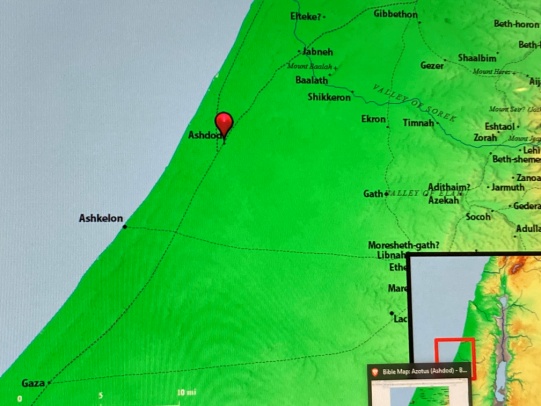 39  And when they were come up out of the water, the Spirit of the Lord caught away Philip, that the eunuch saw him no more: and he went on his way rejoicing. 40  But Philip was found at Azotus: (about 30 miles) and passing through he preached in all the cities, till he came to Caesarea.So how did he get there? Thirty miles is a long ways on foot, but the Bible tells us the Lord caught away Philip, so he did not have to walk that distance. If it takes 15-22 minutes to walk one mile then multiply that by thirty, and to walk it would take anywhere from 7 hours 30 minutes to 11 hours. But the Bible does not say he walked it, the Bible say God caught Him away from Gaza to Azotus which is Ashdod. And this word “caught away” is also used in several other places in scripture as the words “caught up”We find it used in 2 Corinthians 12:2 where the apostle Paul says,  “I knew a man in Christ above fourteen years ago, (whether in the body, I cannot tell; or whether out of the body, I cannot tell: God knoweth;) such an one caught up to the third heaven.” 3  And I knew such a man, (whether in the body, or out of the body, I cannot tell: God knoweth;) 4 where he said, “How that he was caught up into paradise, and heard unspeakable words, which it is not lawful for a man to utter.” Now, we all believe that God will catch us up in the rapture, but is not the resurrection also part of the Rapture as brother Branham taught us in his sermon called the Rapture? 1 Thessalonians 4:17 Then we which are alive and remain shall be caught up together with them in the clouds, to meet the Lord in the air: and so shall we ever be with the Lord. And wasn’t Paul caught up to the third heaven, as well as William Branham caught up to the 6th dimension? So brothers, just relax, remember we already read to you what William Branham said about the seventh seal mystery. “the hour is not yet for this mystery to be known, therefore, we're this far and the rest of it will be known right around about the time that Jesus appears on earth again for His Bride, or whatever takes place at that time. Now, until that time, let's just all pray and live good straight Christian lives, looking forward for His coming.”Brother Brian, I would like to add to the 4th question, concerning the Tent Vision, that the resurrection, change of body, and rapture will be universal according to scriptures and the way brother Branham interprets them. How do you reconcile this with the Tent Vision? Thank you.Abraham And His Seed After Him 61-0423 80 Well, the church has come through justification, sanctification, baptism of the Holy Ghost, gifts manifested to It. And now what? The Spirit of God moving in the church, doing the same works that Jesus did before He left as a promise. And what’s the next thing? The change. The next thing happened to Abraham was a changed body. He had to have it or he’d never got the son. And the next thing happens to the church is the rapture. We’ll have to be changed and caught up in the air to meet Him. We can’t meet Him on earth; we’ve got to go in the air to meet Him. It’s the coming Son, the promised Son. Amen. We’ve looked for Him now for hundreds of years. He will come someday. But the next thing for the church is to be changed. We’ve had every sign: justification, sanctification, baptism of the Holy Spirit, placing of a son, manifestation of the Spirit. Now, what? The changing of the body for the rapture. 81 Oh, my. How the church ought to be waving its hands in glory, thanking God, thanking God, any minute the change could come. For the Bible said it’d be universal. Jesus said, “There will be two in the mill, grinding, I’ll take one and leave one ; two in the field, I’ll take one and leave one; two in the bed,” showed it’d be on both sides of the earth, while it’s night on one side, be day on the other, “I’ll take one and leave one.” The rapture will be universal, and their bodies will be changed. Our bodies will have to be changed. We just can’t turn back to young men and women; we’ve got to have a different kind of a body, so you can be caught in the air to receive the promised Son. That’s what the church is waiting for now: the true church. Every manifestation, what He did to Abraham, He has done to His seed after Him, leaving one thing out, that’s the rapture of the church.The Smyrnaean Church Age 60-1206 151 Oh! It’s going to be a wonderful day, some morn, some of these times. To show you that the resurrection’s going to be universal, “There’ll be two in a field, and I’ll take one; and two in the bed, and I’ll take one.” See, it’ll be a night one place, and daylight on the other side of the earth; be a universal resurrection, that Rapture. The trumpet of God shall sound, and every one of these, of this little church here, here, here, and even that little bunch that went through there, and come out here, here, here.Notice twp here he said I will take one and leave one, two over here and I will take one and leave one. So who is doing it. God does it all. It not up to William Branham to decide who will make it and who won’t, it’s up to God.Questions And Answers #1 64-0823M 60 Look at the missionaries that died down there in the fields of Africa. Look at them that’s died up yonder in the frozen regions of the North. Look at them that died in the arena, all over the world, in the Congo, and all around across the world. They’ve died everywhere, China, Japan, around the world; and the coming of the Lord will be universal, this Rapture will. 61 Watch the changing. “There will be two in the bed; I’ll take one and leave one,” the same moment, “There’ll be two in the field; I’ll take one and leave one,” one on the dark side of the earth and one on the light side of the earth. See? It’ll be a universal Rapture. Yes, the Church will all be together, but after, after the resurrection and the Rapture has set in.Ok, so what did Abraham and Sarah have to do to get a body change ? A new diet ? was it new type of excercise ? I don’t think so, for the Bible says  it is “God working in you, both to will, and to do, His good pleasure. ” and His Word also tells us “He which began the good work in you will perform it. ” And brother Branham said, “Now, until that time, let's just all pray and live good straight Christian lives, looking forward for His coming.”So think I just answered that in the last few minutes. Question no 5  Can you tell us, what’s the return ministry of brother Branham is about, as there are many fanaticisms around this issue as well ?I personally do not call it the return ministry although in sort of a way it is a return, but I prefer to call it His resurrection ministry. Jesus had a resurrection ministry, and if Alpha must repeat in Omega then William Branham will also be involved in a resurrection ministry. And that is what the angel spoke of his tent, he said "watch the resurrection in there." Masterpiece the 64-0705 P:99 The Alpha and Omega is the same. He said, "I am Alpha and Omega. He never say anything in between, "I'm Alpha and Omega, the First and the Last." That's it. The first ministry and the last ministry is the same. The first Message and the second, last Message is the same thing. "I was in Alpha; I'm in Omega." "There'll be a day that won't be called day nor night, but in the evening time it shall be Light." See? Alpha and Omega; it's become the first and the last. Oh, my, brethren, we could stay hours on that. Question no 6  The prophet said that the ecumenical council of churches, the image of the beast, will bring the pressure around the world, he said also that "they will cut it up in pieces and through politics they will get it done "  so actually, what are the events showing that the Catholic church is hiding behind governments for this world wide boycott ?Most of the world are not aware that the Vatican three satellites took down our election in November of 2020. I brought his out in Unveiling of God no 192. My link that I posted on the bottom of the page has since been changed so when you click the link you get something else.Italian Defense Contractor Leonardo Satellites Used In US Election Hacking – Ex CIA Bradley JohnsonJanuary 4, 2021According to new information revealed by former CIA officer Bradley Johnson, Italian defense contractor Leonardo satellites were used in 2020 US Election hacking. According to Johnson, Frankfurt servers only hosted partial tracks of the hacking. The operation to recalibrate the hacking attack took place through Leonardo servers and after this switching of numbers the new manipulated data was sent back to the Dominion voting machines in the US. This data transfer explains the infamous “glitch” in Dominion Voting machines during the election, according to the officer.Question no 7 Can you tell us about how California earthquakes process, is growing on now, according to science ? Do you believe that the Los Angeles prophecy, has something to do with the resurrection of the saints today ? As it was in the Alpha ministry?As I see it the alpha must repeat in Omega or God changes. But we are told in Malachi 3 :6  “I am God I change not”  and in Hebrews 13 :18 “Jesus Christ is the same yesterday, today and forever.”So when we go back to the alpha ministry we read in Matthew 27 :50  Jesus, when he had cried again with a loud voice, yielded up the ghost. 51  And, behold, the veil of the temple was rent in twain from the top to the bottom; and the earth did quake, and the rocks rent; 52  And the graves were opened; and many bodies of the saints which slept arose, 53  And came out of the graves after his resurrection, and went into the holy city, and appeared unto manyMatthew 28 :1  In the end of the sabbath, as it began to dawn toward the first day of the week, came Mary Magdalene and the other Mary to see the sepulchre. 2  And, behold, there was a great earthquake: (The Greek word there is Mega, as in a mega earthquake) for the angel of the Lord descended from heaven, and came and rolled back the stone from the door, and sat upon it.  3  His countenance was like lightning, and his raiment white as snow: 4  And for fear of him the keepers did shake, and became as dead men. 5  And the angel answered and said unto the women, Fear not ye: for I know that ye seek Jesus, which was crucified. 6  He is not here: for he is risen, as he said. Come, see the place where the Lord lay. 7  And go quickly, and tell his disciples that he is risen from the dead; and, behold, he goeth before you into Galilee; there shall ye see him: lo, I have told you.Let us pray